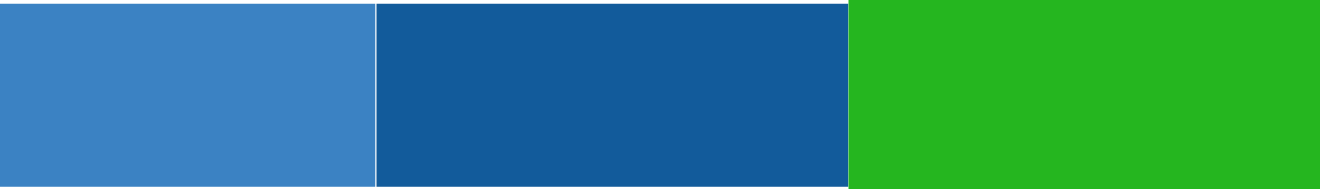 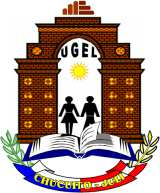 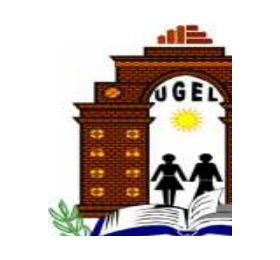 GOBIERNO REGIONAL PUNO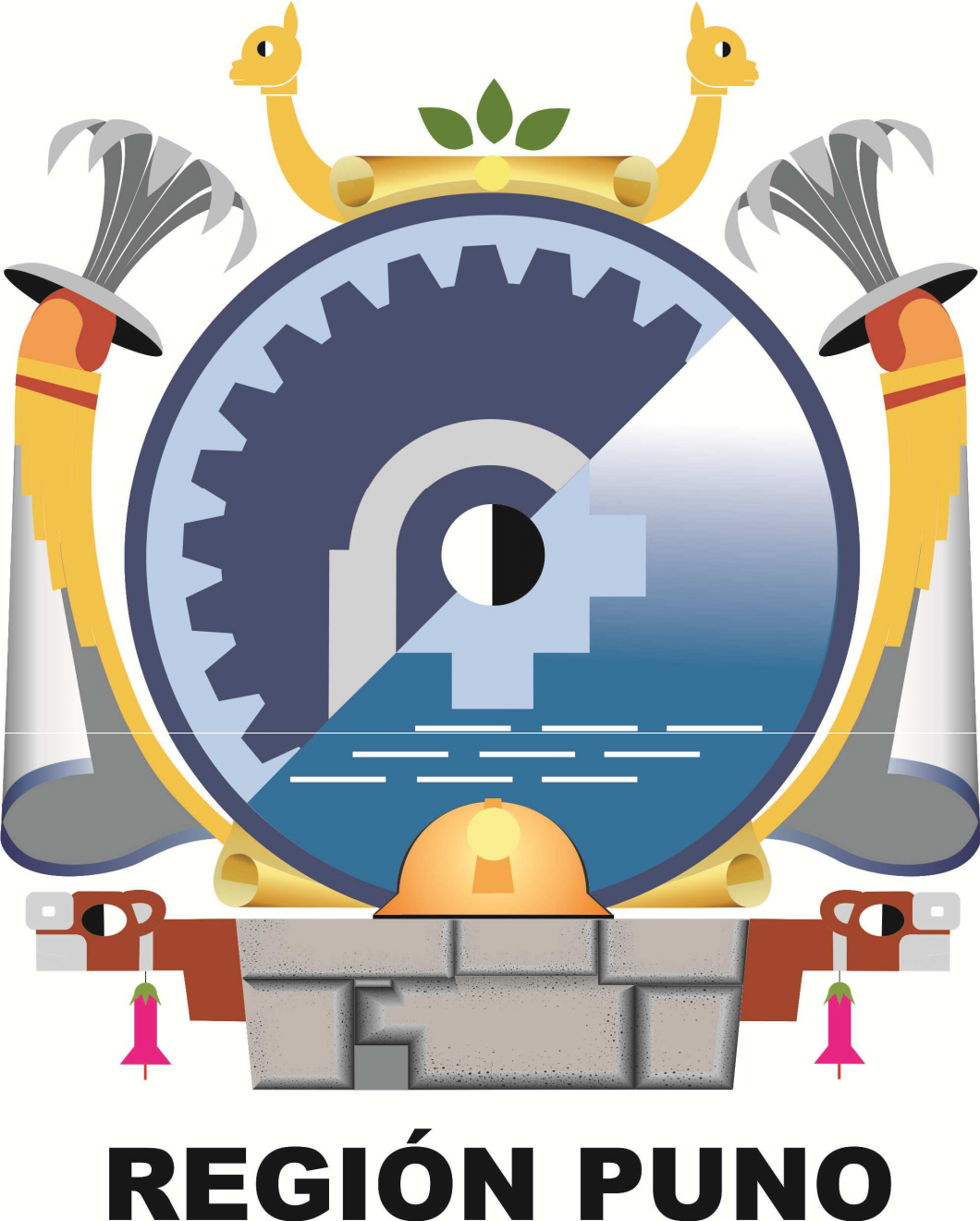 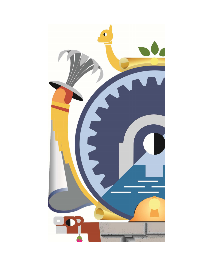 Gerencia Regional deDesarrollo SocialDirección Regional deEducación Puno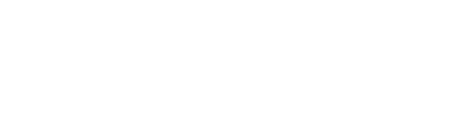 Unidad de GestiónEducativa Local“Año del Buen Servicio al Ciudadano"COMUNICADO Nº 020LA COMISIÓN DEL PROCESO PARA LA CONTRATACIÓN DOCENTE 2017 DE LA UNIDAD DE GESTIÓN EDUCATIVA LOCAL CHUCUITO JULI, CONVOCA PARA CUBRIR LA PLAZAS VACANTES PARA LOS NIVELES DE EDUCACION INICIAL, PRIMARIA Y SECUNDARIA. PARA EL DIA JUEVES 14 DE SETIEMBRE DEL PRESENTE A LAS 3:00 P.M.Juli, 12 de setiembre de 2017LA COMISIÓN